УВАЖАЕМЫЕ УЧАСТНИКИ 
XIII КОНГРЕССА АНТРОПОЛОГОВ И ЭТНОЛОГОВ РОССИИ!В рамках культурных мероприятий Вы можете бесплатно посетить музеи Казанского университета. Вход осуществляется по бейджам. Время работы музеев с 9.00 до 18.00 часов с понедельника по субботу. Проведение экскурсий по предварительной записи по указанным контактам.  Этнографический музей Главное здание Казанского (Приволжского) федерального университета
ул. Кремлевская, д. 18, западное крыло (правое), второй этаж, к.234Тел.: 8(843)233-71-92, +79053101272, +79503201849 Музей истории Казанского университетаГлавное здание Казанского (Приволжского) федерального университета
ул. Кремлевская, д. 18, центральная часть, второй этажТел.: +79600310130 Музей Н.И. ЛобачевскогоГлавное здание Казанского (Приволжского) федерального университета
ул. Кремлевская, д. 18, корпус 2Тел.: +79600310130 Зоологический музей и гербарий им. Э. А. ЭверсманаГлавное здание Казанского (Приволжского) федерального университета
ул. Кремлевская, д. 18, восточное крыло (левое), второй этажТел.: +79600310130 Музей Казанской химической школыДвор главного здания Казанского (Приволжского) федерального университета
ул. Кремлевская, д. 18, корпус 9Тел.: +79600310130 Геологический музей им. А. А. Штукенбергаул. Кремлевская, д. 4/5Тел.: +79600310130 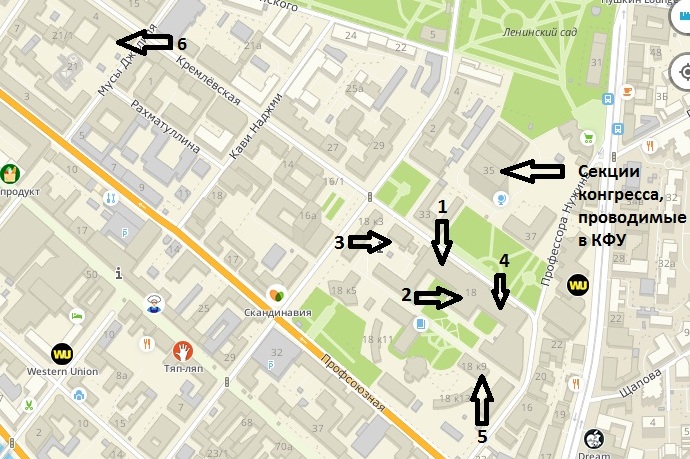 